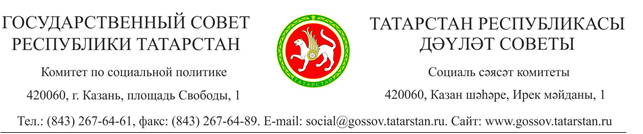 от 3 февраля 2017 г. № 1/1ПОСТАНОВЛЕНИЕЗаслушав и обсудив информации Министерства образования и науки Республики Татарстан, Управления Роспотребнадзора по Республике Татарстан,  муниципального унитарного предприятия «Департамент продовольствия и социального питания г. Казани», а также учитывая результаты посещений депутатами Государственного Совета Республики Татарстан общеобразовательных организаций в избирательных округах и г. Казани, Комитет и Комиссия отмечают следующее.В соответствии с Федеральным законом от 21 ноября 2011 года            № 323-ФЗ «Об основах охраны здоровья граждан в Российской Федерации» дети независимо от их семейного и социального благополучия подлежат особой охране, включая заботу об их здоровье. Охрана здоровья детей признается важнейшим и необходимым условием физического и психического развития детей.В целях формирования государственной политики по улучшению положения детей в Российской Федерации Указом Президента Российской Федерации от 1 июня 2012 года № 761 утверждена Национальная стратегия действий в интересах детей на 2012 – 2017 годы, одним из ключевых принципов которой является сбережение здоровья каждого ребенка. В Республике  Татарстан в целях решения вопросов в сфере охраны детства реализуется Республиканская стратегия действий в интересах детей на 2013 – 2017 годы, направленная, в том числе на сохранение, восстановление и укрепление здоровья детей и подростков, пропаганду и привитие навыков здорового образа жизни.Одним из важнейших факторов сохранения и укрепления здоровья детей является организация здорового питания, в том числе организация питания учащихся в общеобразовательных организациях.В соответствии с Федеральным законом от 12 декабря 2012 года 
№ 273-ФЗ «Об образовании в Российской Федерации», Законом Республики Татарстан от 22 июля 2013 года № 68-ЗРТ «Об образовании» создание необходимых условий для охраны и укрепления здоровья, организации питания обучающихся относится к компетенции образовательной организации.Одним из основных направлений деятельности, способствующих сохранению и укреплению здоровья учащихся, является организация горячего сбалансированного питания, которое, безусловно, способствует профилактике заболеваний, повышению работоспособности и успеваемости,   физическому и умственному развитию. В соответствии с Законом Республики Татарстан 8 декабря 2004 года 
№ 63-ЗРТ «Об адресной социальной поддержке населения в Республике Татарстан» гражданам, имеющим детей до 18 лет, предоставляется мера социальной поддержки на обеспечение питанием обучающихся в общеобразовательных организациях в виде субсидии, размер которой в 2017 году составляет 6 рублей 80 копеек ежедневно на одного обучающегося. По информации Министерства образования и науки Республики Татарстан, на начало 2016-2017 учебного года в Республике Татарстан функционируют 1 394 общеобразовательные организации, в которых обучается 385 019 учащихся. В 2016/2017 учебном году горячим питанием охвачено 95,9 процента обучающихся (из них учащиеся 1-4 классов – 98,3 процента, 5-9 классов – 95,3 процента, 10-11 классов –  92,2 процентов). Охват двухразовым горячим питанием составляет 34 процента. Традиционно охват школьников начальных классов республики горячим питанием (целевой показатель по Российской Федерации – 96 процентов) выше среднероссийского показателя, и это обуславливает более низкие показатели заболеваний органов пищеварения у детей республики – 4,15 процента (в Российской Федерации – 9,2 процента).Двухразовым горячим питанием обеспечены все школьники в Аксубаевском, Апастовском, Атнинском, Кайбицком, Лаишевском, Сабинском, Тукаевском, Тюлячинском, Балтасинском и Менделеевском муниципальных районах.   Отсутствует двухразовое питание в образовательных организациях   Буинского, Кукморского, Камско-Устьинского и Сармановского муниципальных районов. На начало 2016-2017 учебного года средняя стоимость питания одного обучающегося в день (из расчета установленного количества учебных дней в календарном году) составляет 27,6 рублей.По городу Казани с 1 марта 2016 года стоимость горячего завтрака составляет 22 рубля, обеда – 58 рублей. Организация питания в общеобразовательных организациях г. Казани осуществляется МУП «Департамент продовольствия и социального питания г.Казани». По данным Министерства образования и науки Республики Татарстан, в 2016 году зафиксирован рост родительской платы за питание детей (от 0,70 копеек до 4 рублей) в общеобразовательных организациях в Аксубаевском, Азнакаевском, Алексеевском, Алькеевском, Альметьевском, Апастовском, Арском, Атнинском, Бавлинском, Балтасинском, Высокогорском, Кайбицком, Камско-Устьинском, Менделеевском, Новошешминском, Рыбно-Слободском и Сармановском муниципальных районах. Благодаря качественной организации питания отмечается снижение родительской платы (до 4 рублей) в общеобразовательных организациях в Агрызском, Мамадышском и Сабинском муниципальных районах.Мониторинг вопроса предоставления льготного горячего питания учащимся из многодетных семей ведется Министерством образования и науки Республики Татарстан. В настоящее время в республике проживает 24 462 многодетные семьи, воспитывающие 34 532 ребенка школьного возраста. Количество многодетных семей, имеющих детей школьного возраста, получающих  бесплатное  питание – 8 179 (33,4%), в них детей школьного возраста, получающих бесплатное питание – 10 716 (31%).Льготным, бесплатным горячим питанием обеспечены школьники из  многодетных семей в Апастовском, Кукморском, Пестречинском, Сабинском муниципальных районах. Минимальный охват бесплатным питанием учащихся из многодетных семей (от 1 до 20%) зафиксирован в г. Набережные Челны, Актанышском, Алексеевском, Атнинском,  Балтасинском, Буинском, Дрожжановском, Зеленодольском, Мамадышском, Муслюмовском, Новошешминском, Нурлатском, Тукаевском, Тюлячинском, Ютазинском муниципальных районах.  В целях повышения качества школьного питания Министерством образования и науки Республики Татарстан совместно с Государственным комитетом Республики Татарстан по закупкам проработан вопрос исключения необоснованных затрат в системе закупок продуктов питания для образовательных организаций. Муниципальным образованиям рекомендовано при закупках руководствоваться справочником, размещенным в системе «Электронный магазин», отражающим перечень обязательных продуктов, технические характеристики на них, рекомендуемые цены при осуществлении закупок (письмо Министерства образования и науки Республики Татарстан от 14 апреля 2016 № 3430/16). Справочник пересматривается Государственным комитетом Республики Татарстан по закупкам в зависимости от ситуации на рынке (примерно один раз в квартал).В целях недопущения поступления в образовательные организации пищевой продукции, не соответствующей требованиям технических регламентов, Министерством образования и науки Республики Татарстан ведется мониторинг фактов поставок фальсифицированной продукции в общеобразовательные организации. Информация по результатам мониторинга ежеквартально направляется в Управление Федеральной службы по надзору в сфере защиты прав потребителей и благополучия человека по Республике Татарстан, Министерство промышленности и торговли Республики Татарстан.Для совершенствования организации школьного питания Министерством образования и науки Республики Татарстан совместно с Управлением Роспотребнадзора по Республике Татарстан и Казанским государственным медицинским университетом разработан проект двухнедельного меню рационов двухразового горячего питания, который направлен в исполнительные комитеты муниципальных образований Республики Татарстан. С 2001 года в республике реализуется Всероссийская образовательная программа «Разговор о правильном питании», цель  которой формирование у детей ответственного отношения к своему здоровью, в том числе основ культуры питания как одной из составляющих здорового образа жизни. Большинство педагогов используют темы указанной программы на уроках «Природоведение», «Естествознание», «ОБЖ», включают во внеклассную работу. С программой ознакомлено более 26 000 родителей, благодаря чему увеличилось количество детей, получающих в общеобразовательных организациях горячее питание, повысилась мотивация родителей в правильном питании детей и соблюдении режима питания в семье. В Республике Татарстан внедрена практика по централизованному определению поставщика продуктов питания и услуг по организации питания в образовательных организациях.В рамках реализации данного эксперимента Управлением Роспотребнадзора по Республике Татарстан были направлены замечания и предложения по формированию единой номенклатуры закупаемых продуктов питания. В случае необходимости Управление рассматривало заявки о расширении номенклатуры поставляемых продуктов питания. Отдельные заявки были отклонены, так как они включали продукты, запрещенные в питании детей (кофе, субпродукты (за исключением говяжьих), острые соусы, майонез, грибы, мясо птицы замороженное и др.), а также продукты, не входящие в рекомендуемый ассортимент для организации питания детских организованных коллективов (кисломолочные продукты с массовой долей жира менее 2,5 процента, творог с жирностью менее 5 процентов и др.).В 2016 году Управлением Роспотребнадзора по Республике Татарстан в рамках осуществления контрольно-надзорной деятельности было обследовано 766 общеобразовательных организаций республики, по выявленным нарушениям составлено 1473 протокола об административном правонарушении.В связи с нарушениями санитарного законодательства в части организации питания в 2016 году в суды были направлены материалы о временном приостановлении деятельности пищеблоков общеобразовательных организаций МБОУ «Мало-Лызинская средняя общеобразовательная школа» Балтасинского муниципального района Республики Татарстан, МБОУ «Смак-Корсинская средняя общеобразовательная школа» Арского муниципального района и МБОУ «Чернышевская средняя общеобразовательная школа» Высокогорского муниципального района Республики Татарстан (судами было вынесено решение о приостановлении деятельности пищеблоков на 10 суток).По информации Управления Роспотребнадзора по Республике Татарстан, в 2016 году с целью контроля качества питания школьников было отобрано и исследовано 6 966 проб готовых блюд, из них 878 на санитарно-химические показатели, 4173 – на микробиологические показатели,  1284 – на калорийность и химический состав, 129 – на вложение витамина С, 502 –  на качество термической обработки.По итогам 2016 года удельный вес готовых блюд, отобранных в общеобразовательных организациях, не отвечающих установленным требованиям по санитарно-химическим показателям, составил 2,8 процента, по микробиологическим – 2,2 процента, по калорийности и химическому составу –    5,7 процента, на вложение витамина С – 7,3 процента, по качеству термической обработки – 0 процентов.По всем нестандартным результатам исследований приняты меры административного воздействия, в том числе продукция, не соответствующая требованиям, была снята с реализации и утилизирована в установленном порядке.Управлением Роспотребнадзора по Республике Татарстан отмечаются следующие недостатки, выявленные в ходе контрольно-надзорных мероприятий за последние три года: фиксированная стоимость завтраков и обедов не позволяет выполнять нормы потребления основных продуктов питания; во всех муниципальных районах республики отмечается снижение в фактическом меню мяса, свежих овощей и фруктов, рыбы, соков; питание не всегда сбалансировано, преобладают углеводы; чаще, чем овощи, используются каши и макаронные изделия; недостаточное количество в меню свежих сезонных овощей;невыполнение норм питания по продуктам: рыба – 1 процент, творог  – 1 процент, свежие фрукты и соки – 1 процент;занижение массы порций готовых блюд (1 процент).За 2016 год специалистами Управления Роспотребнадзора по Республике Татарстан в ходе контрольно-надзорных мероприятий  при организации питания в школах республики выявлено 12 случаев  реализации молочной продукции, фальсифицированной жирами немолочного происхождения.  Чаще всего выявлялась продукция с маркировкой таких производителей, как  АО «Алев»  (Ульяновская область),  ООО «Молинвест» (Самарская область), ООО «Молочная индустрия» (Самарская область), ООО «Молочный Дом» (Курская область), ООО «Арча», (Республика Татарстан). Актуальным вопросом в организации питания школьников является нехватка в общеобразовательных организациях квалифицированных медицинских работников, что связано в том числе с проблемой лицензирования медицинских кабинетов в школах. Работа медицинской сестры в общеобразовательной организации, особенно в сельской местности, осуществляется зачастую по совместительству с ее основным местом работы. В связи с этим фактически обязанности медицинской сестры во время ее отсутствия выполняются иными лицами (директор, заведующий производством, повар). Вместе с тем СанПиН 2.4.5.2409-08 определяются обязанности медицинского работника при организации питания в общеобразовательных организациях (проверка правильности закладки продуктов, витаминизации блюд, бракераж готовых блюд перед раздачей, медицинский осмотр работников пищеблока, ведение «Ведомости контроля за питанием», отбор суточных проб).С начала нового 2016-2017 учебного года по вопросам питания в школах Республики Татарстан в Управление Роспотребнадзора по Республике Татарстан поступило 10 обращений (в 2015 году – 15), в том числе по поводу однообразного рациона горячего питания, отсутствия в меню фруктов, неудовлетворительного содержания помещений столовых. При проведении проверок недостатки, отмеченные в обращениях, в значительной части подтвердились. По выявленным нарушениям к виновным лицам были применены меры административного воздействия. По итогам посещений общеобразовательных организаций в целях изучения вопроса организации питания учащихся депутаты Государственного Совета Республики Татарстан – члены Комитета по социальной политике отмечают, что в школьных столовых заготовочного типа и школьных ресторанах, где пища готовится работниками столовой, питание более разнообразное и вкусное, в сравнении с едой в ланч-боксах. Кроме того, на качество питания в ланч-боксах поступают жалобы от учащихся образовательных организаций в  г. Казани и их родителей. Также отмечена необходимость решения вопросов обеспечения столовых общеобразовательных организаций недостающими кадрами, оснащения пищеблоков оборудованием, повышения заработной платы кухонным работникам. При посещении общеобразовательных организаций г. Казани депутаты Государственного Совета также отметили, что площади столовых не позволяют охватить питанием одновременно большое количество учащихся, что особенно неудобно в общеобразовательных организациях, рассчитанных на 1 тысячу и более учеников.Исходя из вышеизложенного Комитет и Комиссия ПОСТАНОВЛЯЮТ: 1. Принять к сведению информации Министерства образования и науки Республики Татарстан, Управления Роспотребнадзора по Республике Татарстан и муниципального унитарного предприятия «Департамент продовольствия и социального питания г. Казани».2. Депутатам Государственного Совета Республики Татарстан продолжить работу по изучению вопроса состояния организации питания учащихся в общеобразовательных организациях Республики Татарстан.3. Рекомендовать Кабинету Министров Республики Татарстан рассмотреть возможность:разработки и принятия программы по организации питания детей в общеобразовательных организациях,увеличения размеров ежемесячных денежных выплат на обеспечение питанием обучающихся в общеобразовательных организациях, оказания содействия муниципальным образованиям Республики Татарстан в решении вопросов модернизации пищеблоков в общеобразовательных организациях и оснащения их необходимым оборудованием.4. Рекомендовать Министерству образования и науки Республики Татарстан: 4.1. Совместно с Государственным комитетом Республики Татарстан по закупкам актуализировать перечень продуктов питания для школ, представленный в детализированном справочнике «Электронный магазин».  4.2. Продолжить мониторинг организации двухразового питания,  а также питания обучающихся из многодетных и малообеспеченных семей.4.3. Содействовать увеличению количества общеобразовательных организаций, реализующих программу «Разговор о правильном питании».4.4. При организации питания обучающихся в общеобразовательных организациях республики обеспечить соблюдение санитарно-эпидемиологических норм, в том числе рекомендуемого  набора пищевых продуктов, предусмотренного в приложении 8 таблицы 1 СанПиН 2.4.5.2409-08 «Санитарно-эпидемиологические требования к организации питания обучающихся в общеобразовательных учреждениях, учреждениях начального и среднего профессионального образования». 4.5. Провести в образовательных организациях республики мониторинг в целях выявления удовлетворенности учащихся качеством горячего питания и выявления наиболее приемлемой формы питания.4.6. Продолжить работу по лицензированию медицинских кабинетов в общеобразовательных организациях Республики Татарстан.4.7. Совместно с главами муниципальных образований Республики Татарстан оказывать содействие родительским комитетам в общеобразовательных организациях в осуществлении контроля за организацией питания для учащихся. 4.8. Взять на контроль организацию: работ по оснащению необходимым оборудованием пищеблоков в общеобразовательных организациях Республики Татарстан;питьевого режима учащихся.5. Рекомендовать Министерству строительства и жилищно-коммунального хозяйства Республики Татарстан при проектировании зданий общеобразовательных организаций предусматривать площади помещений столовых, достаточные для организации питания всех учащихся.6. Рекомендовать Роспотребнадзору по Республике Татарстан:6.1. Продолжить контроль за организацией и качеством питания учащихся в общеобразовательных организациях.6.2. Активизировать работу по обучению работников пищеблоков общеобразовательных организаций санитарно-гигиеническим знаниям.   7. Предложить главам муниципальных районов и городских округов: 7.1. Проработать вопрос организации и соответствующего финансирования из бюджетов муниципальных образований питания обучающихся из многодетных и малообеспеченных семей.7.2. Обеспечить контроль:за  организацией и качеством предоставляемого в общеобразовательных организациях двухразового горячего питания;за укомплектованностью недостающими специалистами пищеблоков в образовательных организациях;за охватом горячим питанием учащихся общеобразовательных организаций,за организацией питьевого режима учащихся.7.3. Оказать содействие в работе родительских комитетов в общеобразовательных организациях по осуществлению контроля за организацией питания для учащихся. 8. Рекомендовать представительным органам местного самоуправления на заседаниях профильных комиссий рассмотреть вопрос об обеспечении учащихся общеобразовательных организаций безопасным и качественным питанием в целях защиты прав детей на охрану здоровья. 9. Предложить муниципальному унитарному предприятию «Департамент продовольствия и социального питания г. Казани» в целях сохранения здоровья учащихся: принять меры по улучшению качества питания, предоставляемого в ланч-боксах;проводить проверки организации питания в общеобразовательных организациях, для которых доставка питания осуществляется МУП «Департамент продовольствия и социального питания г. Казани». 10. Информацию о выполнении настоящего постановления направить в Комитет Государственного Совета Республики Татарстан по социальной политике до 1 июня 2017 года.  11. Контроль за выполнением настоящего постановления возложить на председателя Комитета и Комиссии С.М. Захарову.Комитета Государственного Совета Республики Татарстан по социальной политике и Комиссии Государственного Совета Республики Татарстан по контролю за реализацией государственных программ в сфере здравоохранения О реализации законодательства в части обеспечения учащихся общеобразовательных организаций безопасным и качественным питанием в целях защиты прав детей на охрану здоровьяПредседатель Комитета                            С.М. Захарова